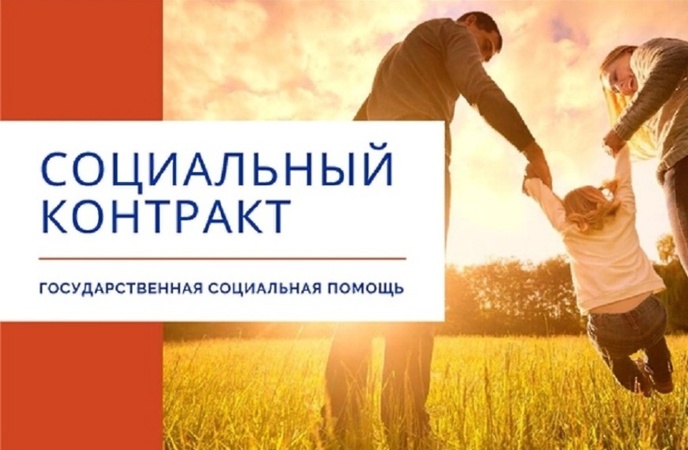   Уважаемые граждане !       Центром соцзащиты населения по  Иловлинскому району оказывается государственная социальная помощь  малоимущим  семьям и одиноко проживающим гражданам, которые по независящим причинам имеют среднедушевой доход ниже величины прожиточного минимума, установленного в Волгоградской области,  в целях стимулирования их активных действий по преодолению трудной жизненной ситуации   на основании социального контракта  на осуществление поиска работы      Социальный контракт - это соглашение, которое заключается между малоимущей семьей, либо малоимущим одиноко проживающим гражданином и органом социальной защиты населения.Социальная помощь на основании социального контракта оказывается :       - на реализацию мероприятия - поиска работы, выплачивается гражданину, зарегистрированному в органах занятости населения в качестве безработного или ищущего работу, в информационно-аналитической системе Общероссийской базы вакансий "Работа в России", в течение одного месяца с даты заключения социального контракта и 3 месяцев с даты подтверждения факта трудоустройства гражданина в размере 10892,00 руб ежемесячно.           	Социальный контракт заключается сроком на 9 месяцев.         	Центром социальной защиты в течение 12 месяцев, со дня окончания срока действия социального контракта проверяется факт осуществления гражданином трудовой деятельности.         Дополнительную информацию по получению государственной социальной помощи на основании социального контракта можно получить, обратившись в Центр социальной защиты населения по адресу: р.п. Иловля, пл. Ленина, д. 1 или  тел. 8(84467)5-24-89